Submitting Off-Grid Exception Requests (OGERs)Curriculog Information SheetSign onto Curriculog 
Click on New Proposal (NOTE: Each course must have its own off-grid exception request)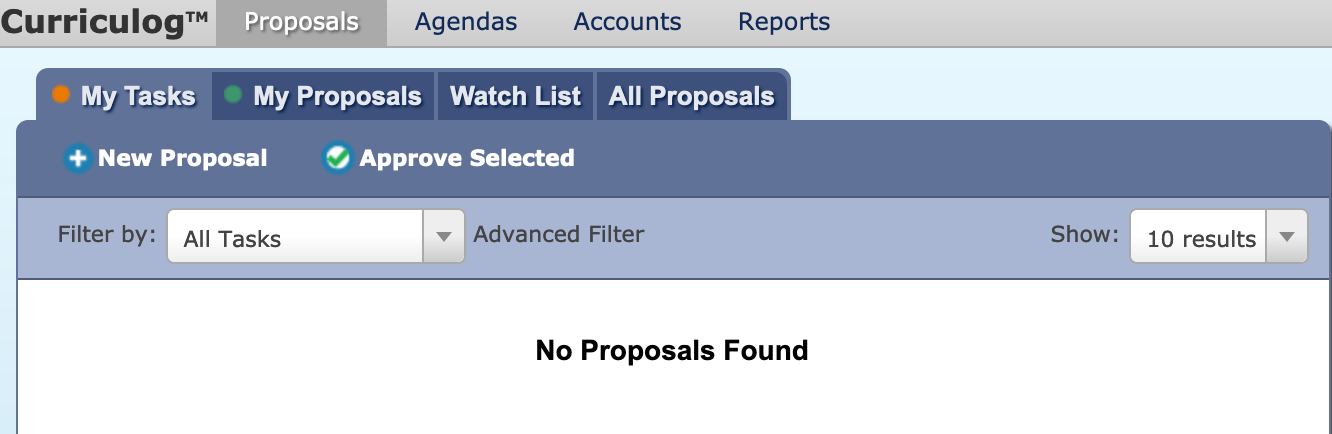 Click on Request for Off-Grid Exception 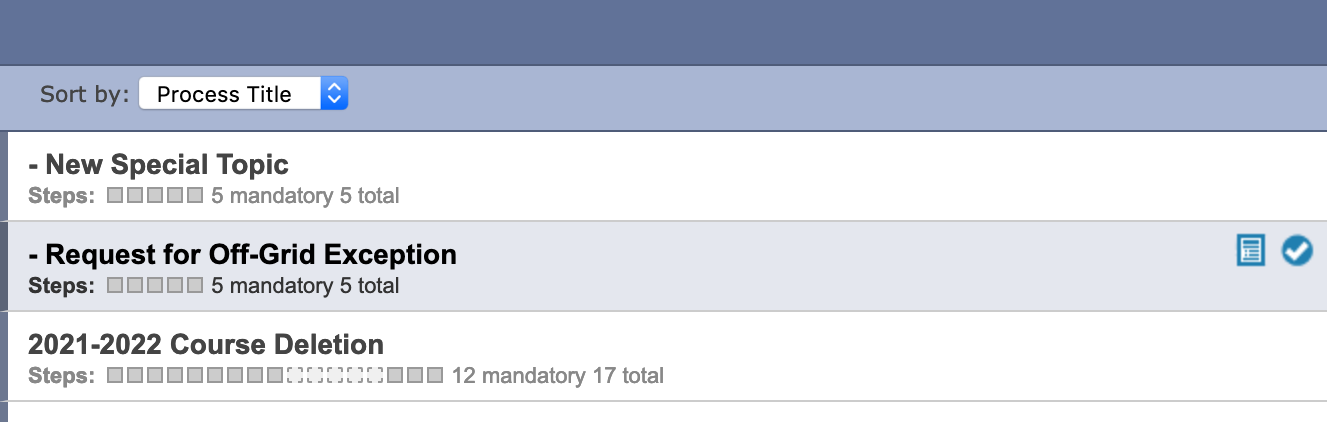 Import Curriculum Data to your Off-Grid Proposal (instructions). Once the course has been populated, fill out all remaining information.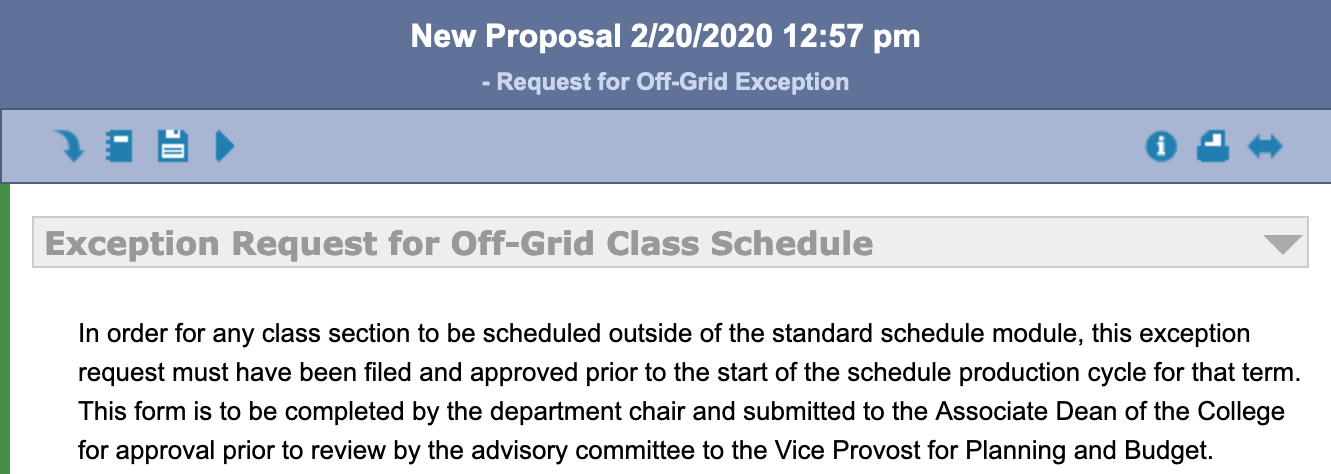 When you click on it, you will get the following screen.  Click on Acalog: Data_for_2020-21_Catalog_Jan-28-19 > Off-Grid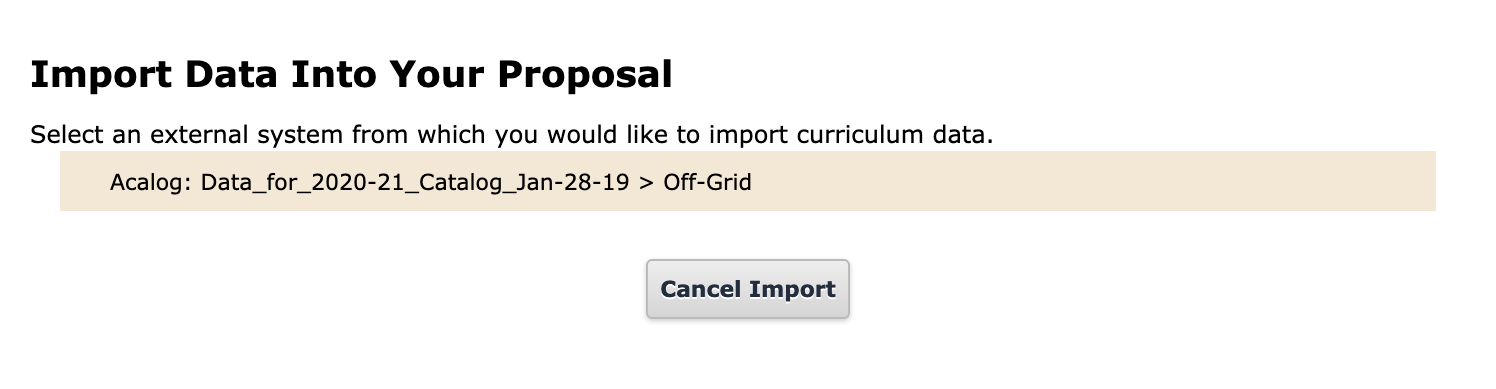 Click on up/down arrow to the right of Filter by Field.  You can either search by using Prefix (ex: POLS) or Code (ex: 4540)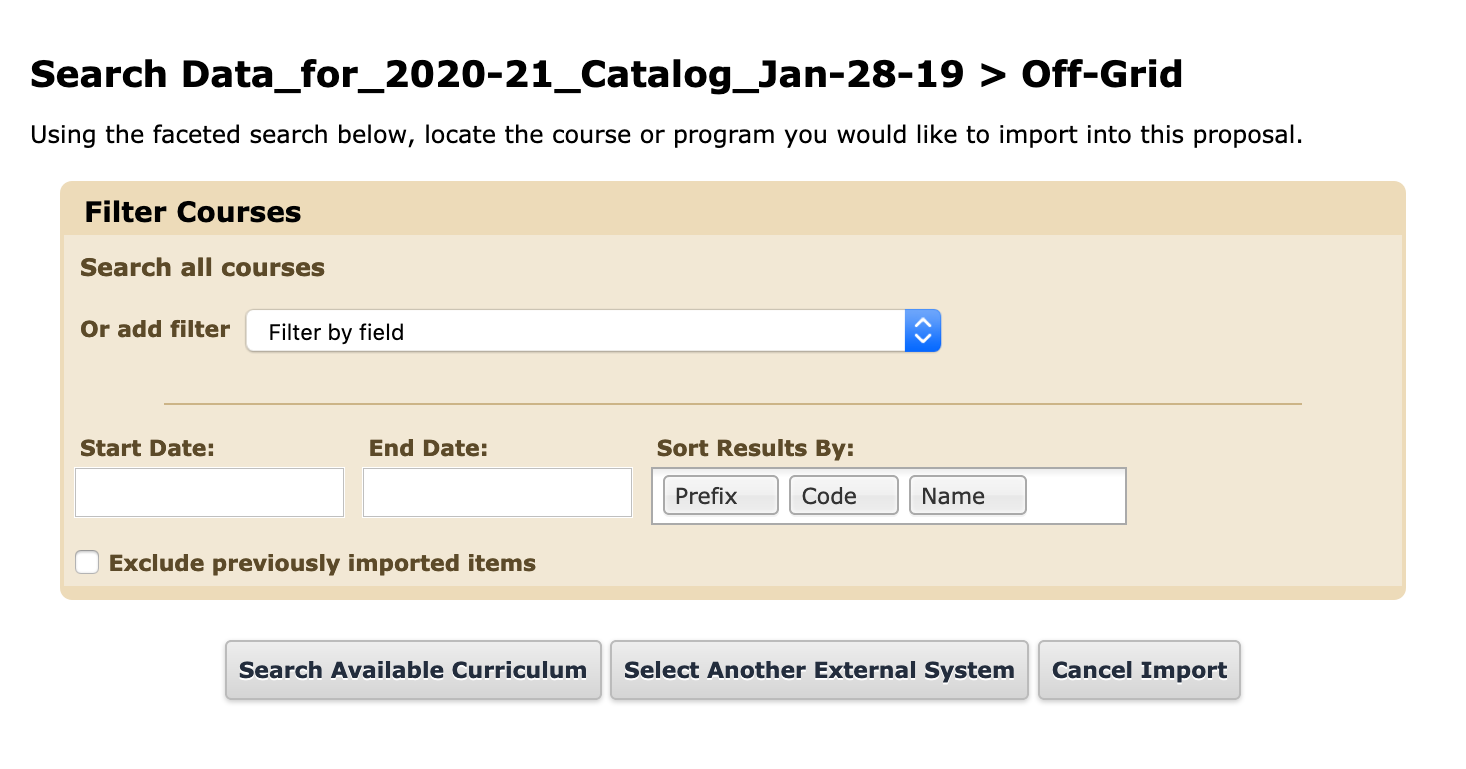 Please indicate whether you are applying for a one-time exception or an ongoing exception.  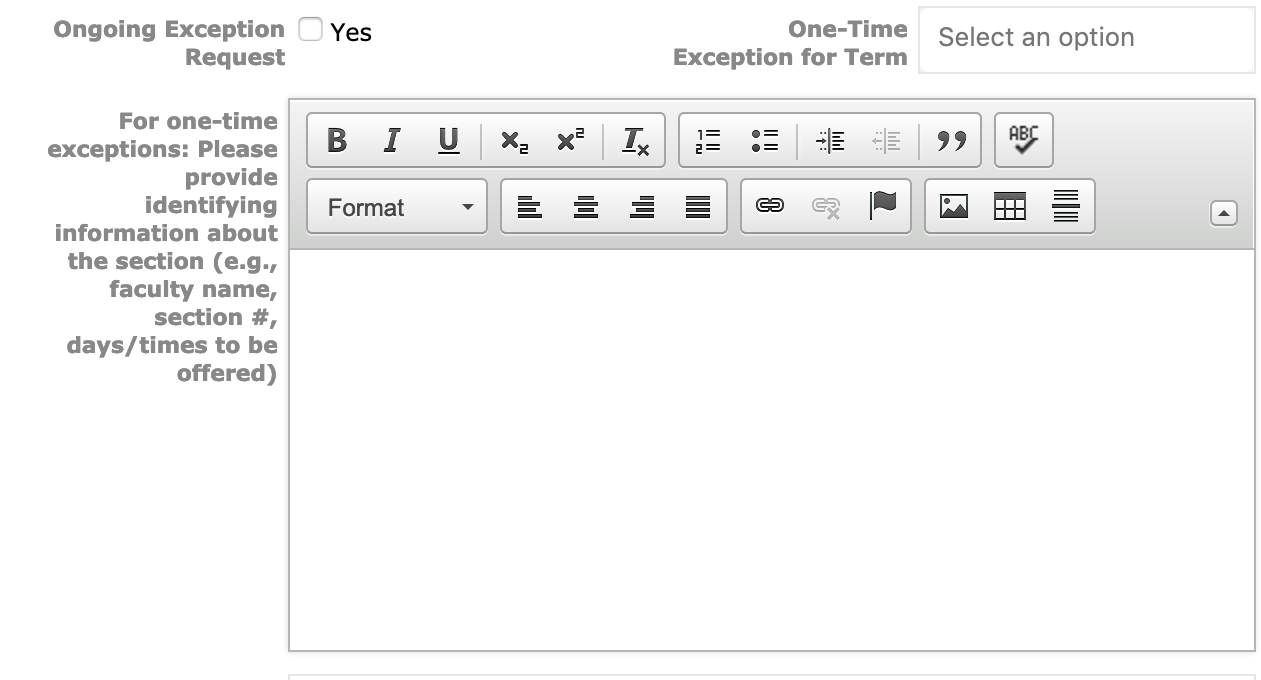 Explanation for request - please complete each section make sure that each entry is completed for the request.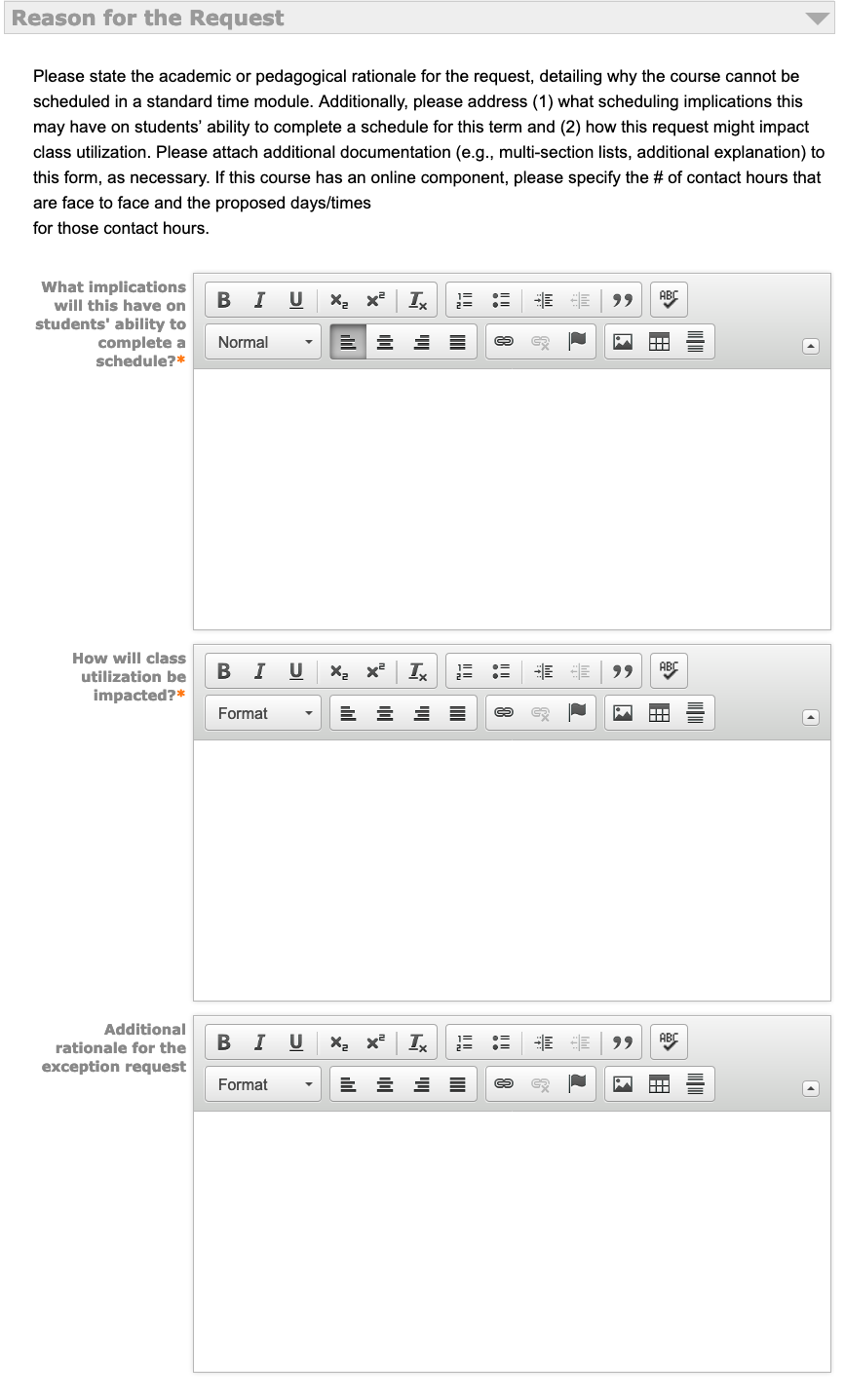 If you wish to attach any supporting documentation for the committee to review with this request, please click on Files and attach.  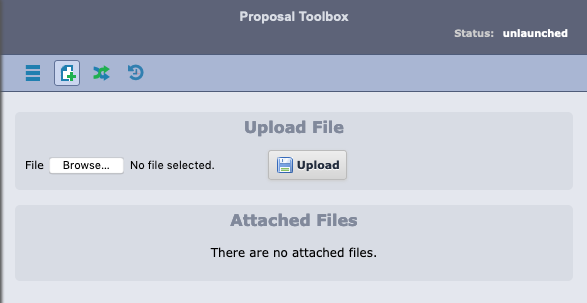 Click on disk symbol to save changes 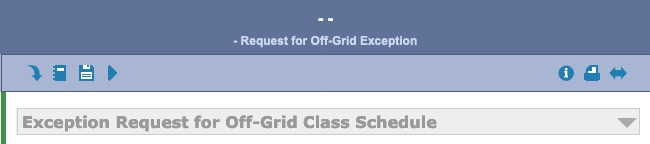 Click on triangle symbol to validate and launch your proposal.  Once you do, the following pop up will surface.  Click Launch Proposal to send it to the next level of review.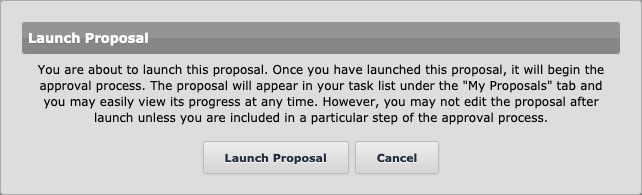 